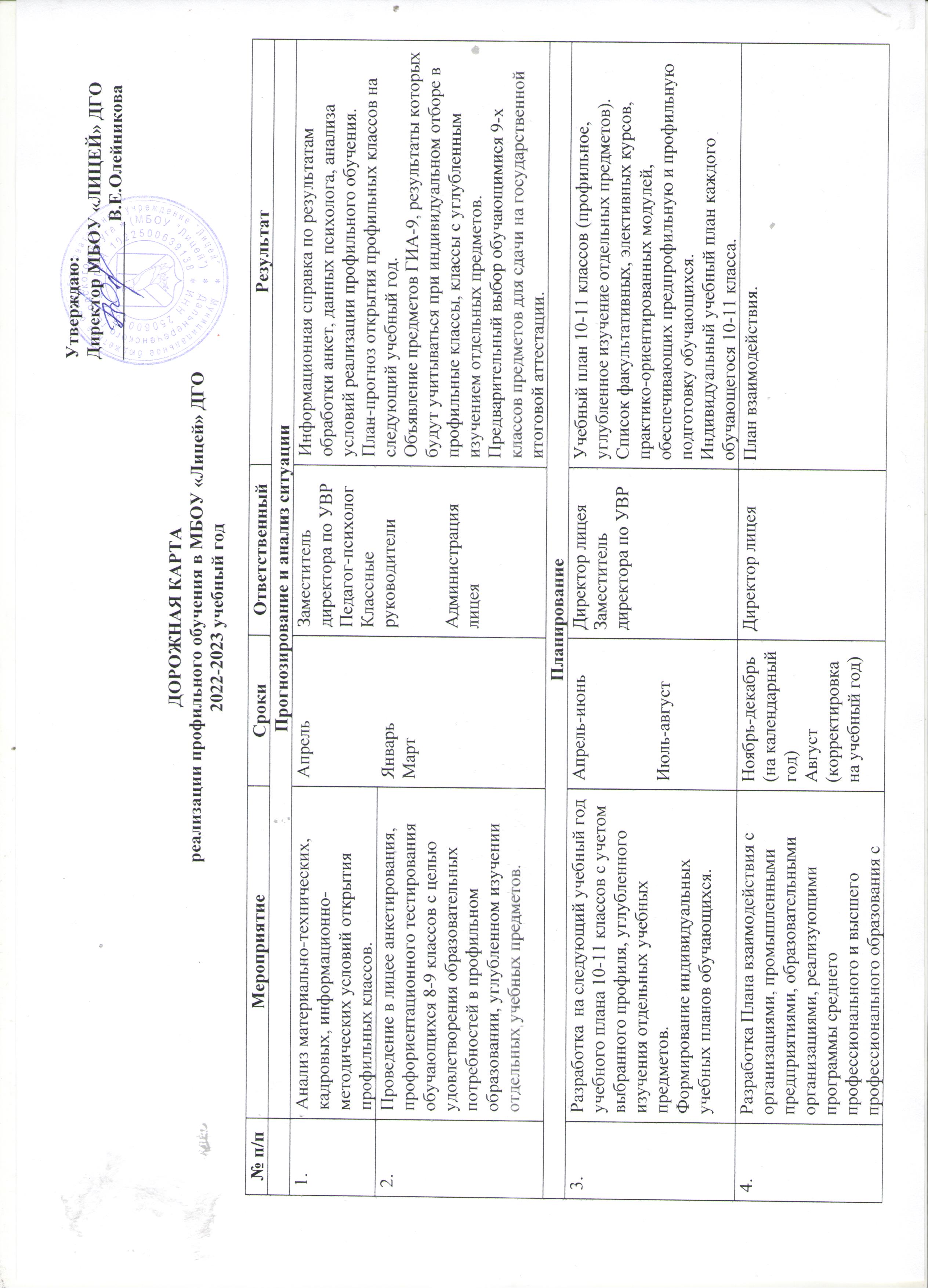 Модель образовательной деятельности  специализированных классовОснову модели образовательной деятельности специализированных классов составляют: основные и дополнительные программы, а также внеурочная и внеучебная  деятельность учетом выбранного профиля обучения.Организация и координация деятельностиОрганизация и координация деятельностиОрганизация и координация деятельностиОрганизация и координация деятельностиОрганизация и координация деятельности5.Разработка рабочих программ учебных предметов, изучаемых на профильном, углубленном уровне (на следующийучебный год).Январь-майЗаместительдиректора по УВР Заведующиекафедрами (методическими объединениями)Рабочие программы учебных предметов,изучаемых на профильном, углубленном уровне на следующий учебный год.6.Разработка элективных и факультативных курсов,обеспечивающих предпрофильную ипрофильную подготовку обучающихся (на следующий учебный год).Январь-апрельЗаместительдиректора по УВР Заведующиекафедрами (методическими объединениями)Программы элективных и факультативных курсов, обеспечивающих предпрофильную и профильную подготовку обучающихся на следующий учебный год.7.Заключение договоров о сетевом взаимодействии с организациями общего, дополнительного и профессионального образования по вопросам реализации профильного обучения, углубленного изучения отдельных учебных предметов, а такжепредпрофильной подготовки.До начала учебного годаДиректор лицеяДоговора о сетевом взаимодействии Реализация мероприятий с использованиемресурсной базы организаций дополнительного и профессионального образования, промышленных предприятий города.8.Обеспечение условий для участия обучающихся в олимпиадах, конкурсах, конференциях, выставках по предметам, изучаемым науглубленном уровне.По плану лицеяЗаместительдиректора по УВРУчастие обучающихся в олимпиадах, конкурсах, конференциях, выставках по предметам, изучаемым на углубленном уровне.9.Организация профориентационных мероприятий для обучающихся в соответствии с Планомпрофориентационной работыПо плану работы лицеяДиректор лицеяПрофессиональное самоопределение обучающихся.10.Создание условий для непрерывного образования обучающихся с учетом профиля обучения, углубленного изучения отдельных предметов:  организация мероприятий с привлечением сотрудников СПО.По плану работы лицеяДиректорЗаместительдиректора по ВРмероприятия с привлечением сотрудников  СПО.11.Проведение родительских собраний по параллелям для родителей (законных представителей) обучающихся 8-9классов.Сентябрь ЯнварьДиректор лицеяРодительские собрания. Информация на сайте лицея.12.Комплектование 10-х профильных классов с углубленным изучением отдельных предметов в соответствии с«Порядком организации индивидуального отбора при приеме либо переводе граждан в МБОУ «Лицей» для получения основного общего и среднего общего образования с углубленным изучением отдельных учебных предметов или для профильного обучения.»Июнь-июльДиректор лицеяРейтинг обучающихся.Протокол комиссии по индивидуальному отбору Приказ о зачислении в профильные классы.Мониторинг и контрольМониторинг и контрольМониторинг и контрольМониторинг и контрольМониторинг и контроль13.Проведение мониторинга реализации профильного обучения в соответствии с разработанными критериями.По плану работы лицеяЗаместительдиректора по УВРМониторинг индивидуальных достижений обучающихся 10-11 классов по профильным учебным предметам.Мониторинг условий реализации профильного обучения, углубленного изучения отдельных предметов.Условия реализации профильного обучения, углубленного изучения отдельных предметов Нормативное обеспечениеУсловия реализации профильного обучения, углубленного изучения отдельных предметов Нормативное обеспечениеУсловия реализации профильного обучения, углубленного изучения отдельных предметов Нормативное обеспечениеУсловия реализации профильного обучения, углубленного изучения отдельных предметов Нормативное обеспечениеУсловия реализации профильного обучения, углубленного изучения отдельных предметов Нормативное обеспечение14.Разработка и внесение изменений влокальные акты лицея.По плану работылицеяДиректор лицеяЛокальные акты реализации профильногообучения.Кадровое обеспечениеКадровое обеспечениеКадровое обеспечениеКадровое обеспечениеКадровое обеспечение15.Организация повышения квалификациии профессиональной переподготовки педагогических работников лицея.По плану работы лицеяДиректор лицеяПлан-график повышения квалификации.16.Трансляция опыта профильного обучения на муниципальную ирегиональную системы образования.По плану работы лицеяДиректор лицеяПрограммы мастер-классов, конференций, семинаров.17.Участие педагогических работников, реализующих программы профильного обучения, углубленного изучения отдельных предметов впрофессиональных конкурсах.В течение годаДиректор лицеяНаличие участников конкурсов профессионального мастерства среди педагогов, реализующих образовательные программы профильного обучения, углубленного изучения отдельныхучебных предметов (очных, заочных).Материально-техническое обеспечениеМатериально-техническое обеспечениеМатериально-техническое обеспечениеМатериально-техническое обеспечениеМатериально-техническое обеспечение18.Обеспечение соответствия материально-технической базы лицея требованиям профильного обучения.По плану работы лицеяДиректор лицеяПлан мероприятий по обеспечению соответствия МТБ лицея требованиям профильного обучения, углубленного изучения отдельных учебныхпредметов в полном объеме19.Создание условий эффективного использования ресурсной базыпредметных лабораторий, в том числе на условиях сетевого взаимодействия.По плану лицеяДиректор лицеяСетевое взаимодействие.Учебно-методическое обеспечениеУчебно-методическое обеспечениеУчебно-методическое обеспечениеУчебно-методическое обеспечениеУчебно-методическое обеспечение20.Разработка учебно-программной документации в соответствии с профилем обучения, углубленногоизучения отдельных предметов.По плану работы лицеяЗаместительдиректора по УВРУчебно-программная документация реализации профильного обучения, углубленного изучения отдельных учебных предметов.21.Обеспечение укомплектованности ОО печатными (электронными) образовательными ресурсами.По плану работы лицеяДиректор лицеяКомплект учебников и учебных пособий, соответствующий требованиям Федерального перечня учебников и реализации профильного обучения, углубленного изучения отдельныхучебных предметов.22.Разработка методических рекомендаций для педагогическихработников по вопросам реализации профильного обучения, углубленного изучения отдельных предметов..По плану работы лицеяЗаместительдиректора по УВРМетодические рекомендации, публикации по вопросам реализации профильного обучения, углубленного изучения отдельных учебных предметов.Информационное обеспечениеИнформационное обеспечениеИнформационное обеспечениеИнформационное обеспечениеИнформационное обеспечение23.Широкое информирование обучающихся, родительской ипедагогической общественности о ходе и реализации профильного обучения в лицееПостоянноЗаместитель директора по УВРРазмещение на сайте в разделах «Ученикам и родителям», «Инновационная деятельность»,информационном стенде лицея информационных материалов о реализации профильного обучения. Публикации в СМИ.Финансовое обеспечениеФинансовое обеспечениеФинансовое обеспечениеФинансовое обеспечениеФинансовое обеспечение24.Определение объема расходов, необходимых для реализациипрофильного обучения в лицее.По плану работы лицеяДиректор лицеяСмета расходов.25.Создание мотивационных условий для вовлечения педагогических работников в деятельность по реализациипрофильного обучения, углубленного изучения отдельных предметовПостоянноДиректор лицеяСтимулирующие надбавки и доплаты, премирование по результатам реализации профильного обучения..Класс/профильУрочная деятельностьВнеурочная деятельностьДополнительное образованиеВнеучебная деятельность10а класс/ медицинский классКурс «Индивидуальный проект»; Углубленное изучениебиологии, химииРеализация курса внеурочнойдеятельности:Оказание первой помощиРеализациядополнительных общеобразовательных общеразвивающих программ Анатомия и физиология человека,Биохимия и медицина, Основы медицинских знаний, Практикум по биологии, практикум по химииРеализация	плана внеучебнойдеятельности в рамках сетевого взаимодействия с Лесозаводским филиалом КГБПОУ «ВБМК» (медколледж г. Лесозаводск)10б класс/ психолого-педагогический классКурс «Индивидуальный проект»; Углубленное изучениеИстории, обществознания, русского языкаРеализация курса внеурочнойдеятельности:Технология профессиональной карьерыРеализациядополнительных общеобразовательных общеразвивающих программ Основы психологии, Практикум по русскому языкуРеализация	плана внеучебнойдеятельности в рамках сетевого взаимодействия с КГА ПОУ "Спасский педагогический колледж"11а класс/ медицинский классКурс «Индивидуальный проект»; Углубленное изучениебиологии, химииРеализация курса внеурочнойдеятельности:В лабиринте оптикиРеализациядополнительных общеобразовательных общеразвивающих программ Анатомия и физиология человека,Биохимия и медицина,Оказание первой помощи,Основы медицинских знаний, Практикум по биологии, практикум по химииРеализация	плана внеучебнойдеятельности в рамках сетевого взаимодействия с КГБУЗ Дальнереченская ЦГБ11б класс социально-экономический классКурс «Индивидуальный проект»; Углубленное изучениеИстории, обществознанияРеализация курса внеурочнойдеятельности:Технология профессиональной карьерыРеализациядополнительных общеобразовательных общеразвивающих программ Обществознание: теория и практика, Основы финансовой грамотности,Право, ЭкономикаРеализация	плана внеучебнойдеятельности в рамках сетевого взаимодействия с КГА ПОУ «ПРОМЫШЛЕННО-ТЕХНОЛОГИЧЕСКИЙ КОЛЛЕДЖ»